             PM Natt cup light Säterstugan 2016-02-18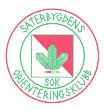 Anmmälan: Via Eventor senast tisdag 16/2. Inlagd som närtävling. I begränsad omfattning kan man anmäla på plats. Samling: 	Säterstugan Hagavägen Säter. Skärm längs vägen mot Smedjebacken, cirka 500 meter efter avtaget vid RV 70.Start: 	Individuell start mellan 18.00 – 18.15. Karta erhålls vid stugan. Gemensam start 18.15. Avstånd till start ca 400 m, gemensam joggning 18.00. Banor:	Lång 6,8 km, Mellan 5,5 km, Kort 4,2 kmBanorna har svart svårighetsgrad. Medeldistanskaraktär. Lång och mellanbanorna är gafflade. Banläggare Oskar SandbergKarta: 	Skala 1:10 000. Reviderad 2015 inför Swedish League. Terräng:     Närmast målet mot slutet av banorna är det rikt stignät i öppen barrskog. Västra delen av området är stigfattig, finskuren detaljrik och något stenbunden terräng. Hyggen av varierad ålder och framkomlighet och en del grönområden förekommer vilket innebär nedsatt löphastighet.Kontroller: Kontrollerna är utmärkta med reflexskärmar eller reflexstavar, 	touchstämpling gäller (inget fusk).Tidtagning: Manuell tidtagning för de som springer i gemensam start. Skidspår:    Slutet av banorna går i området nära elljusspåret. Löpning i spåret ej tillåtet, men OK att korsa tvärs över. Dusch:        Möjlighet finns att duscha och basta efter träningen. Information:        070-6404673 alt  carina-per@telia.com 	Välkomna önskar Säterbygdens OK